TRIUMPH OF THE CROSSROLES IN MORNING PRAYERCoordinator: Check that Leader, 1st and 2nd Cantors, and Reader are ready.Leader and 1st Cantor sit on side one, 2nd Cantor sits on side two.Leader: Remind members to not split the Gloria.Inform which is side one and side two. INVITATORYALL stand for invitatory and hymnLeader (make Sign of the Cross on lips) “Lord, open my lips,”ALL (make Sign of the Cross on lips) “and my mouth will proclaim your praise.”Leader recites invitatory antiphon, ALL repeat.Leader recites strophes of invitatory psalm,ALL repeat the antiphon between the strophesLeader “Glory to the Father, and to the Sonand to the Holy Spirit, as it was in the beginning,is now, and will be forever. Amen.” No one joins the Leader in the GloriaALL repeat the antiphon.HYMN    Music Leader begins hymn, ALL join inAll sit for psalmody and reading. Cantors set the pace; participants listen closely and strive to stay in harmony with the cantors. Pause at the end of each line.  There is a longer pause between psalms/canticle. Psalmody antiphon 11st Cantor recites the antiphon.  ALL repeat.1st Cantor recites first line of the first strophe, 1st side joins in on second line.2nd side alternates strophes with 1st side.Do not split the Glory to the Father; treat it as a strophe.ALL repeat the antiphon.1st Cantor: Psalm prayerantiphon 22nd Cantor recites the antiphon.  All repeat.2nd Cantor recites first line of first strophe, 2nd side joins in on second line.1st side alternates strophes with 2nd side. Do not split the Glory to the Father.ALL repeat the antiphon.antiphon 31st Cantor recites antiphon.  ALL repeat.1st Cantor recites first line of the first strophe, 1st side joins in on second line.2nd side alternates strophes with 1st side.Do not split the Glory to the Father.ALL repeat the antiphon.1st Cantor Psalm prayerREADING Reader reads at a moderate pace.Please project voice clearly so all can hear.Pause after the reading.RESPONSORYReader recites sentences without red dash, ALL respond with lines after the red dash.ALL stand for the rest of the liturgyCanticle of Zechariah Leader recites antiphon. all repeat.  Leader says first line (all make the Sign of the Cross); all join in on second line.  all say the whole Gloria.  ALL repeat the antiphon.INTERCESSIONS    Leaderall respond with the words in italicsall respond with the parts after the dashOur father   Leader begins, ALL join in.Prayer   LeaderConclusion   blessing by priest or deacon.  If no priest or deacon present, Leader begins and ALL join in…  “May the Lord bless us...” (ALL make the Sign of the Cross)Salve Regina Music Leader intones the first two words; ALL join in on the rest.Morning Prayer In Ordinary Time Solemnities—all from the Proper.  If not in the Proper, take from the common.Feasts—all from the Proper.  If not in the Proper, take from the common.MemorialsInvitatory antiphon—from the Proper.If not in the Proper, take from the weekday or the common.Psalmody antiphons—if in the Proper, use them with Psalms from Sunday Week I.If not in the Proper pray only the weekday antiphons and psalms, not from the common, not from 707.Readings etc. from the Proper.  If not in the Proper, take from the weekday or the common.Morning Prayer Outside of Ordinary TimeThe Invitatory antiphons for the various seasons are found in the Ordinary.Solemnities and Feasts—as in Ordinary Time.Sundays—as set out in the Proper of the Seasons.  Memorials—as in Ordinary Time except—Readings, etc. if not in the Proper of the Saints, take from the Proper of the Seasons or the common; will not come from the four-week psalter weekday.Commemorations—closing prayer and gospel antiphon may be added at the end, nothing from the common.Weekdays—psalmody from the weekday.  Reading etc from the Proper of the Season.TRIUMPH OF THE CROSSOCDS Community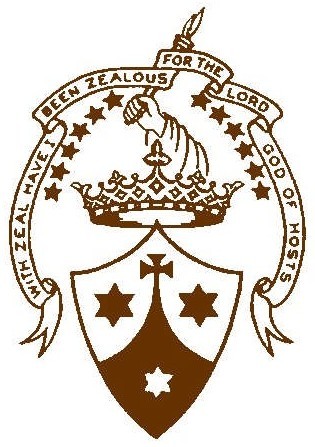 Morning Prayer guide(revised Sept. 2020)